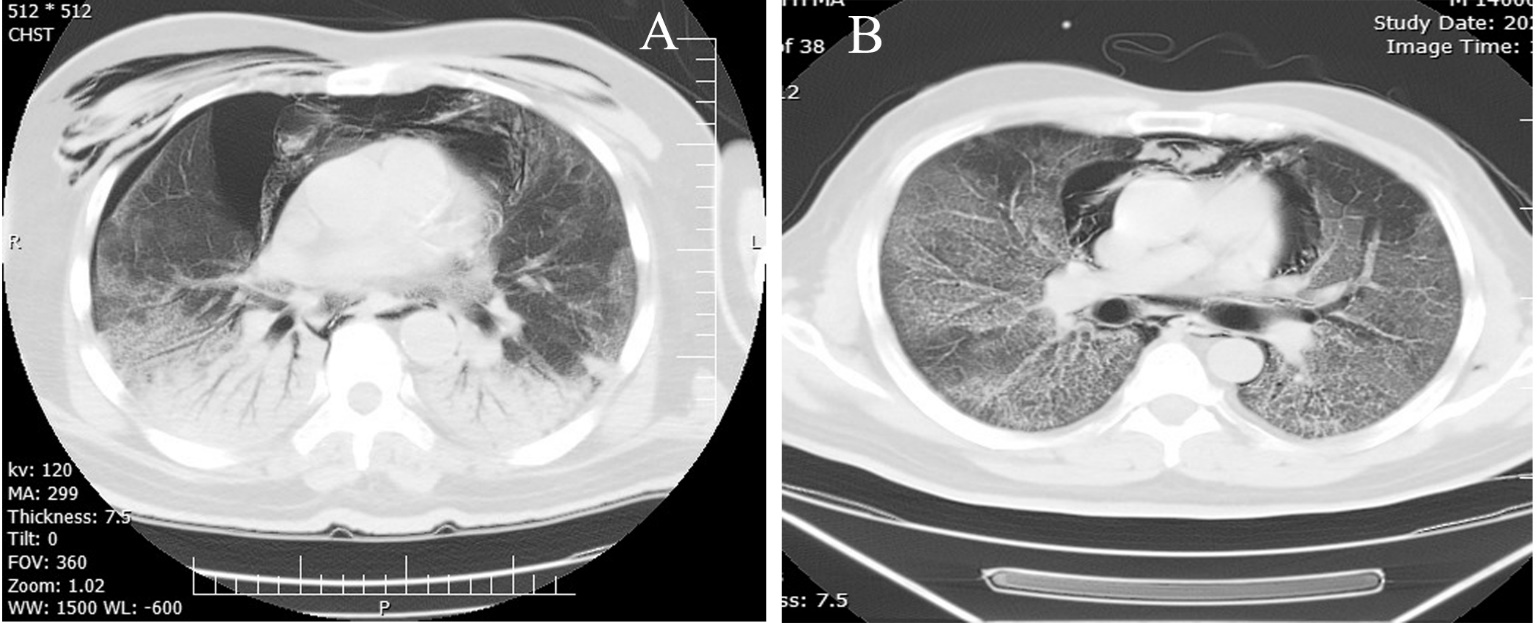 Figure 1. CT scan show pneumothorax and pneumomediastinum and pneumopericardium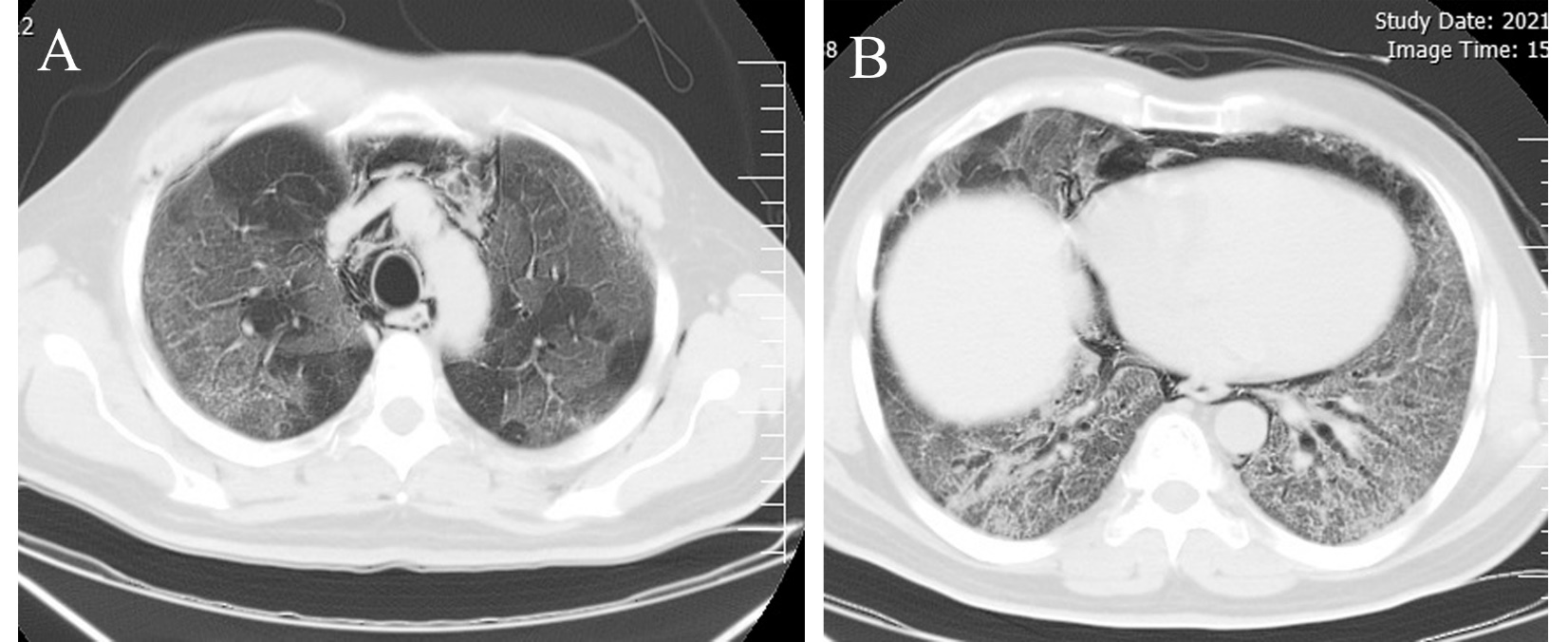 Figure 2. CT scan show pneumomediastinum and pneumopericardium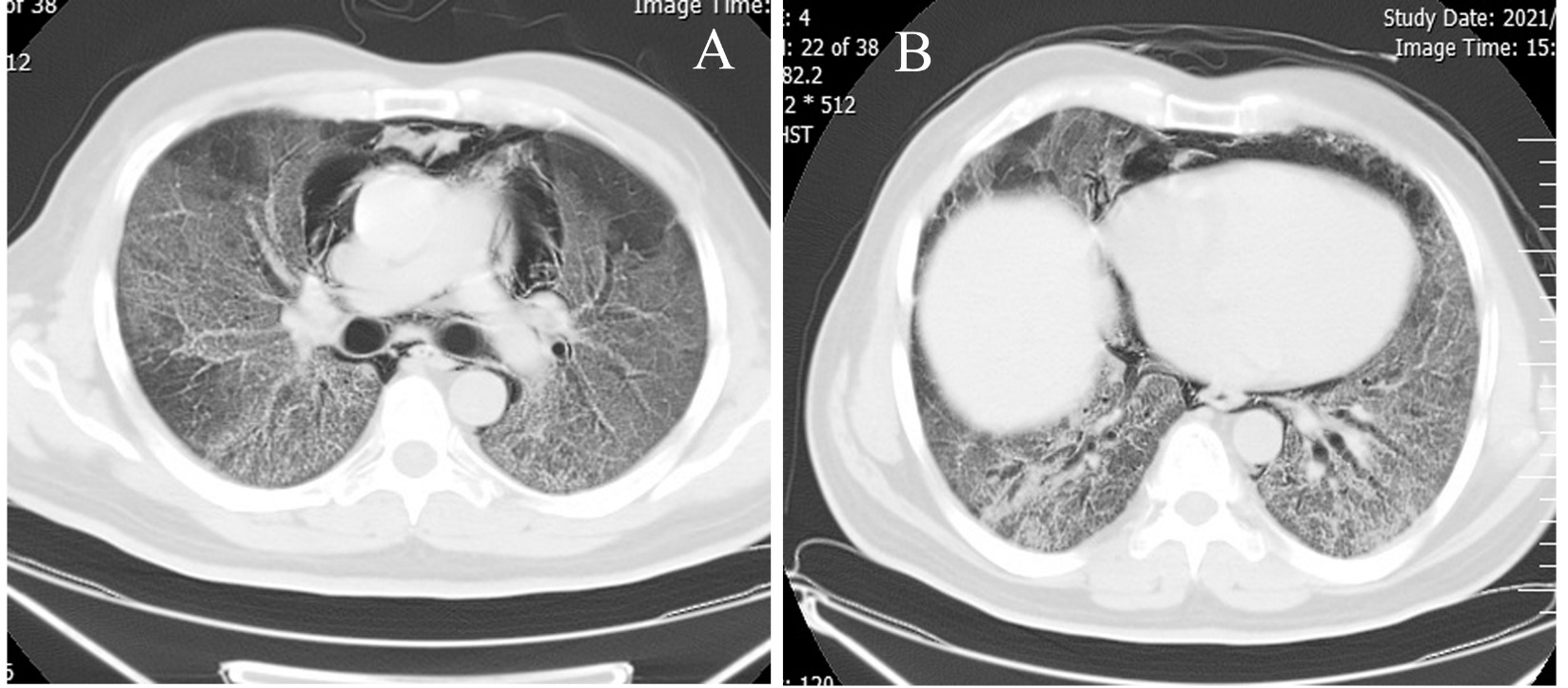 Figure 3. CT scan show pneumomediastinum and pneumopericardium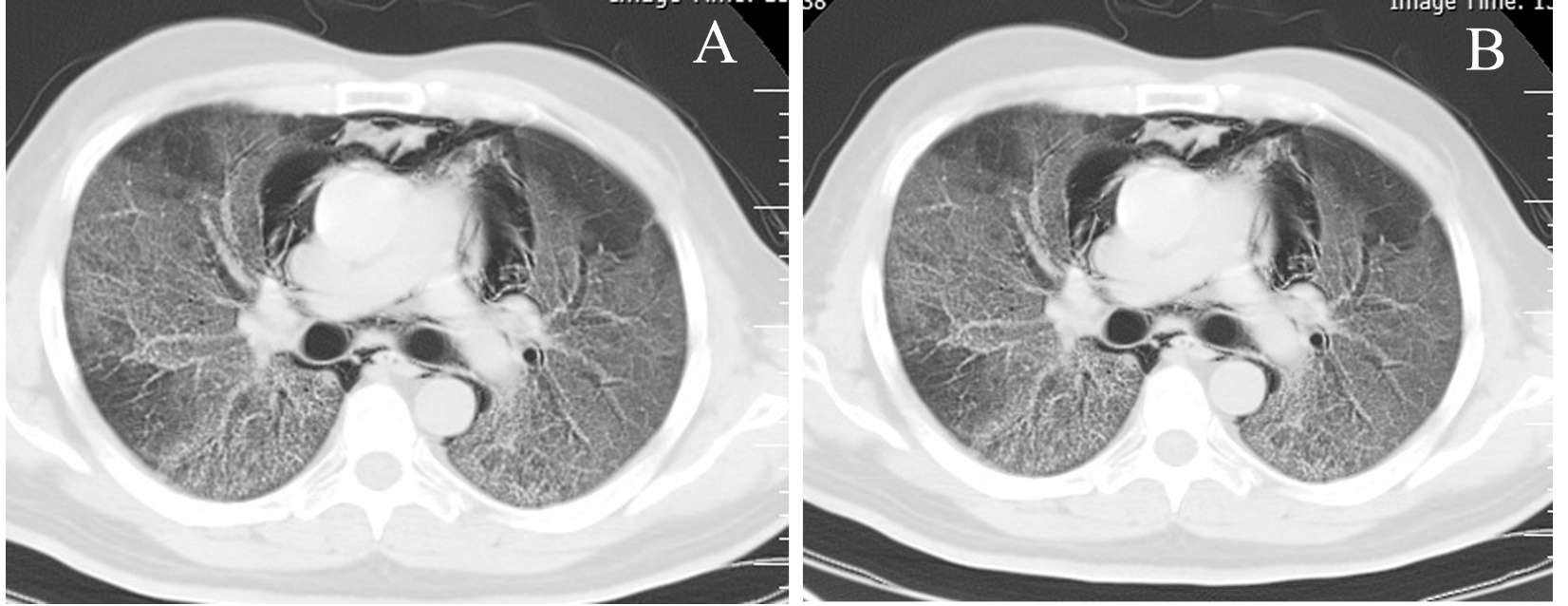 Figure 4. CT scan show pneumomediastinum and subcutaneous emphysema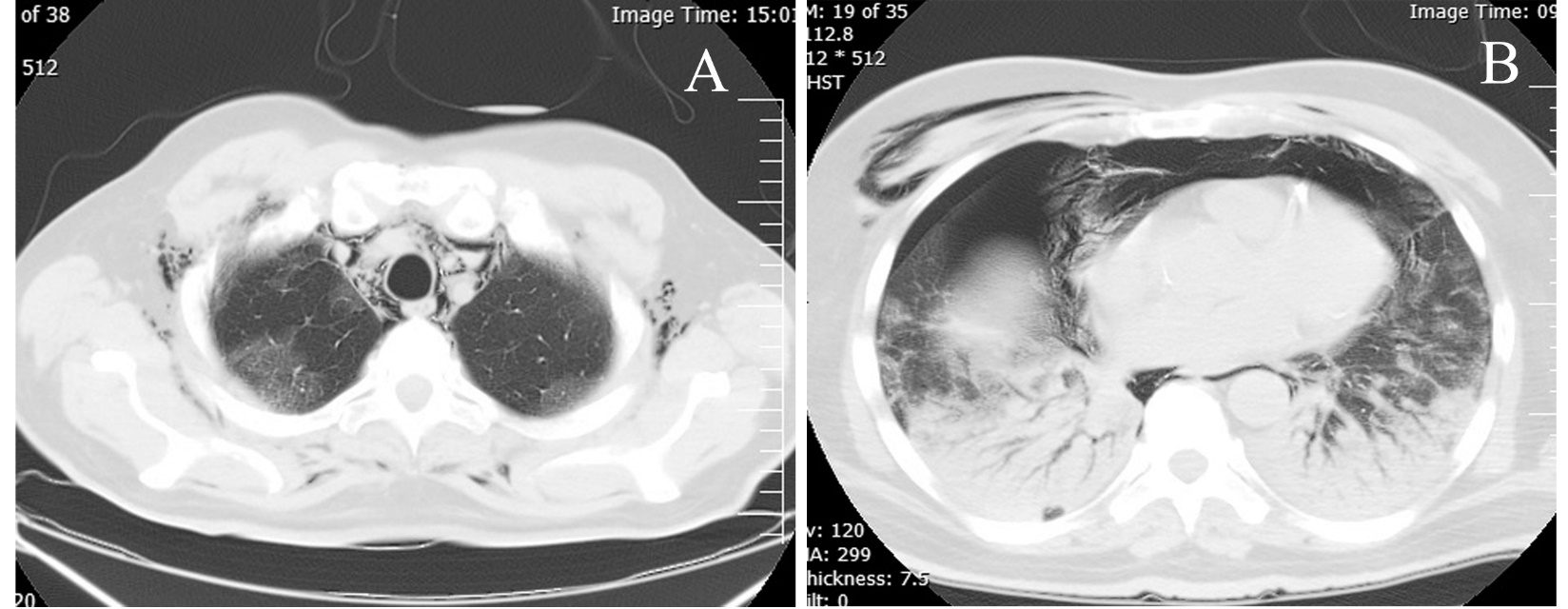 Figure 5. CT scan show pneumomediastinum and subcutaneous emphysema, pneumothorax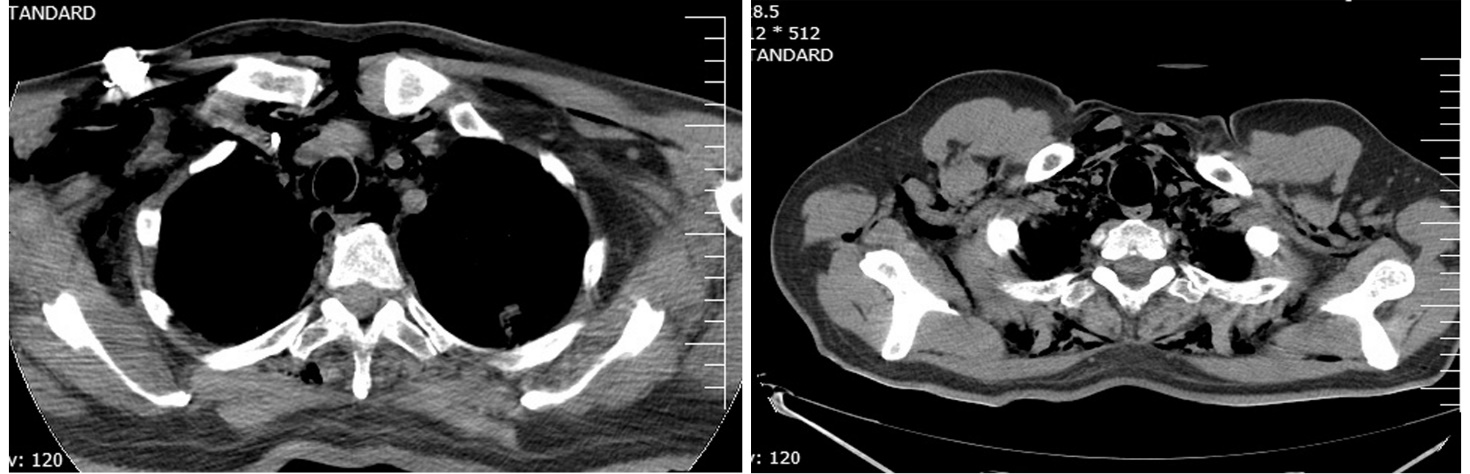 Figure 6. CT scan show pneumomediastinum and subcutaneous emphysema, pneumothorax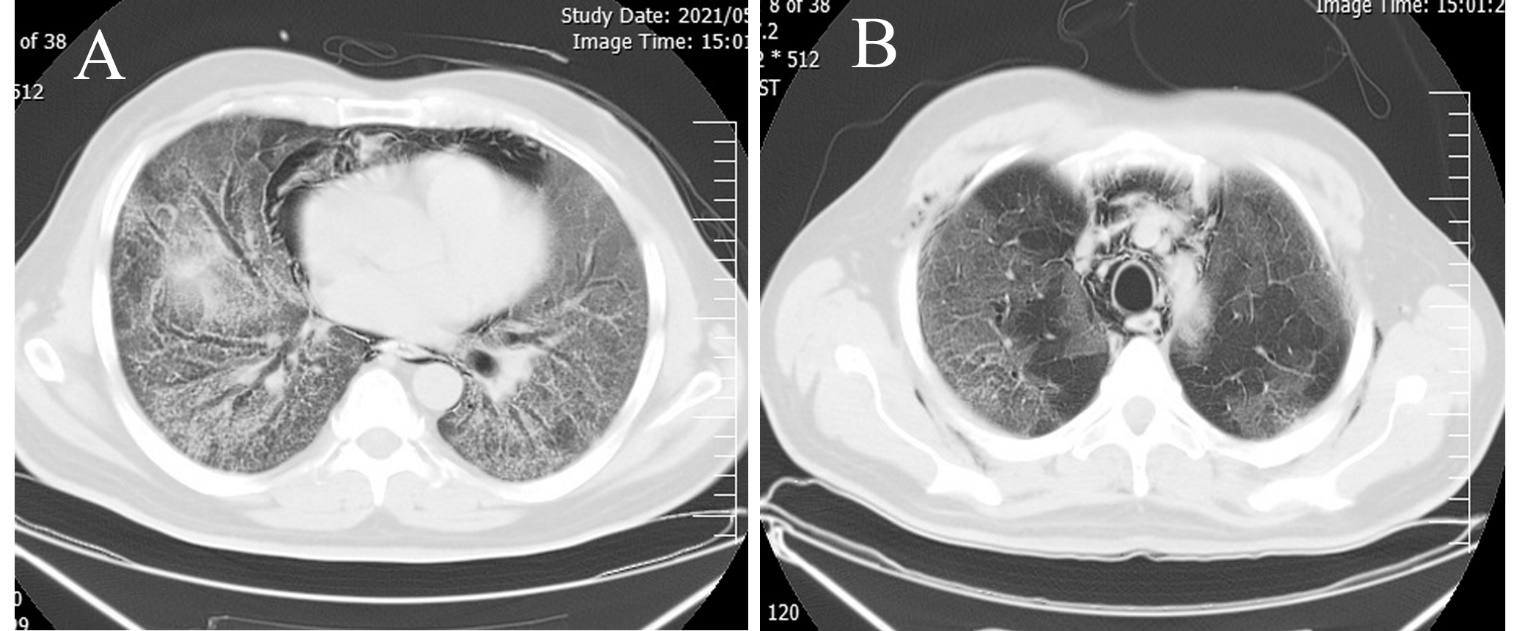 Figure 7. CT scan show pneumomediastinum and subcutaneous emphysema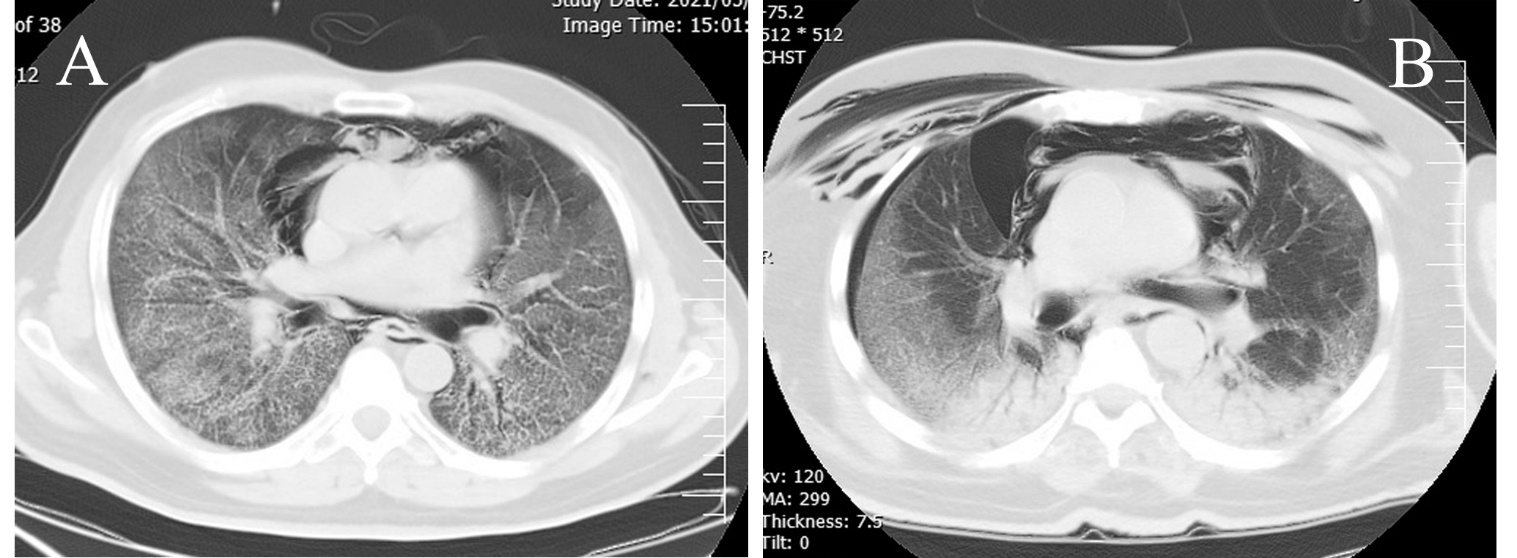 Figure 8. CT scan show pneumomediastinum and subcutaneous emphysema, pneumothorax, pneumomediastinum